ЗАКОНКРАСНОДАРСКОГО КРАЯОБ УПОЛНОМОЧЕННОМПО ПРАВАМ РЕБЕНКА В КРАСНОДАРСКОМ КРАЕПринятЗаконодательным Собранием Краснодарского края19 июня 2002 годаНастоящий Закон определяет порядок назначения на должность и освобождения от должности Уполномоченного по правам ребенка в Краснодарском крае, его компетенцию, организационные формы и условия его деятельности.Глава I. ОБЩИЕ ПОЛОЖЕНИЯСтатья 1. Уполномоченный по правам ребенка в Краснодарском крае1. Должность Уполномоченного по правам ребенка в Краснодарском крае (далее также - Уполномоченный по правам ребенка) учреждается в целях обеспечения дополнительных гарантий эффективного функционирования механизмов реализации, соблюдения и защиты прав и законных интересов детей органами государственной власти Краснодарского края, органами местного самоуправления в Краснодарском крае, образовательными и медицинскими организациями, организациями, оказывающими социальные и иные услуги детям и семьям, имеющим детей, и должностными лицами.(часть 1 в ред. Закона Краснодарского края от 05.05.2019 N 4038-КЗ)2. Утратила силу. - Закон Краснодарского края от 12.02.2018 N 3744-КЗ.3. Деятельность Уполномоченного по правам ребенка дополняет существующие средства государственной защиты прав и законных интересов ребенка, не отменяет и не влечет пересмотра компетенции государственных органов Краснодарского края, органов местного самоуправления в Краснодарском крае, должностных лиц, обеспечивающих защиту прав и законных интересов ребенка и восстановление нарушенных прав ребенка.Статья 2. Правовые основы деятельности Уполномоченного по правам ребенка(в ред. Закона Краснодарского края от 05.05.2019 N 4038-КЗ)Уполномоченный по правам ребенка в своей деятельности руководствуется Конституцией Российской Федерации, Конвенцией о правах ребенка, общепризнанными принципами и нормами международного права, международными договорами Российской Федерации, Федеральным законом от 27 декабря 2018 года N 501-ФЗ "Об уполномоченных по правам ребенка в Российской Федерации", иными нормативными правовыми актами Российской Федерации в области защиты прав и законных интересов ребенка, Уставом Краснодарского края, настоящим Законом и иными нормативными правовыми актами Краснодарского края.Статья 3. Задачи Уполномоченного по правам ребенкаОсновными задачами Уполномоченного по правам ребенка являются:обеспечение гарантий государственной защиты прав и законных интересов ребенка, восстановление нарушенных прав ребенка;абзац утратил силу. - Закон Краснодарского края от 13.03.2008 N 1413-КЗ;совершенствование механизма обеспечения и защиты прав и законных интересов ребенка;подготовка предложений по совершенствованию законодательства Краснодарского края по вопросам обеспечения прав и законных интересов ребенка;(в ред. Закона Краснодарского края от 13.03.2008 N 1413-КЗ)правовое просвещение населения по вопросам реализации прав и законных интересов ребенка;содействие деятельности государственных органов Краснодарского края, органов местного самоуправления в Краснодарском крае, общественных и иных некоммерческих организаций в области обеспечения и защиты прав и законных интересов ребенка;(в ред. Закона Краснодарского края от 02.06.2006 N 1031-КЗ)пропаганда положений Конвенции о правах ребенка и института Уполномоченного по правам ребенка;содействие развитию международного сотрудничества в области обеспечения прав и законных интересов ребенка.(в ред. Закона Краснодарского края от 05.05.2019 N 4038-КЗ)Приоритетным направлением в деятельности Уполномоченного по правам ребенка является защита прав и законных интересов детей, находящихся в трудной жизненной ситуации, детей-сирот, детей, оставшихся без попечения родителей, а также лиц из их числа.(часть вторая в ред. Закона Краснодарского края от 02.06.2006 N 1031-КЗ)Статья 4. Принципы деятельности Уполномоченного по правам ребенка1. Деятельность Уполномоченного по правам ребенка строится на основе принципов справедливости, ответственности, гуманности, открытости, объективности и доступности, а также взаимодействия и сотрудничества с органами государственной власти, органами местного самоуправления в Краснодарском крае, их должностными лицами, ответственными за обеспечение и защиту прав и законных интересов ребенка.(п. 1 в ред. Закона Краснодарского края от 02.06.2006 N 1031-КЗ)2. Уполномоченный по правам ребенка осуществляет сотрудничество с Уполномоченным при Президенте Российской Федерации по правам ребенка, Уполномоченным по правам человека в Краснодарском крае и Уполномоченным по правам человека в Российской Федерации, с государственными органами, органами местного самоуправления в Краснодарском крае, организациями независимо от организационно-правовых форм и форм собственности, общественными объединениями, должностными лицами.(в ред. Закона Краснодарского края от 03.10.2014 N 3030-КЗ)3. Уполномоченный по правам ребенка не вправе разглашать сведения о частной жизни заявителей и других лиц, ставшие известными ему в связи с деятельностью по защите прав и законных интересов ребенка.Глава II. ПОРЯДОК НАЗНАЧЕНИЯ НА ДОЛЖНОСТЬ ИОСВОБОЖДЕНИЯ ОТ ДОЛЖНОСТИ УПОЛНОМОЧЕННОГОПО ПРАВАМ РЕБЕНКАСтатья 5. Требования к кандидату на должность Уполномоченного по правам ребенкаНа должность Уполномоченного по правам ребенка может быть назначен гражданин Российской Федерации не моложе 35 лет, постоянно проживающий в Российской Федерации, не имеющий гражданства (подданства) иностранного государства либо вида на жительство или иного документа, подтверждающего право на постоянное проживание гражданина Российской Федерации на территории иностранного государства, обладающий безупречной репутацией, имеющий высшее образование и опыт работы по реализации и защите прав и законных интересов детей, восстановлению нарушенных прав и законных интересов детей либо опыт правозащитной деятельности.(в ред. Закона Краснодарского края от 13.07.2021 N 4489-КЗ)Кандидат на должность Уполномоченного по правам ребенка представляет на пленарном заседании Законодательного Собрания Краснодарского края программу деятельности Уполномоченного по правам ребенка.(в ред. Закона Краснодарского края от 03.10.2014 N 3030-КЗ)Статья 6. Назначение на должность Уполномоченного по правам ребенка1. Предложения о кандидатурах на должность Уполномоченного по правам ребенка вносятся в Законодательное Собрание Краснодарского края Губернатором Краснодарского края, председателем Законодательного Собрания Краснодарского края, постоянными комитетами Законодательного Собрания Краснодарского края, депутатскими объединениями (фракциями) Законодательного Собрания Краснодарского края.(в ред. Законов Краснодарского края от 03.10.2014 N 3030-КЗ, от 30.12.2022 N 4839-КЗ)1(1). Кандидатура на должность Уполномоченного по правам ребенка согласовывается Законодательным Собранием Краснодарского края с Уполномоченным при Президенте Российской Федерации по правам ребенка.(часть 1(1) введена Законом Краснодарского края от 05.05.2019 N 4038-КЗ)2. Уполномоченный по правам ребенка назначается на должность большинством голосов от установленного числа депутатов Законодательного Собрания Краснодарского края тайным голосованием. Решение о назначении на должность Уполномоченного по правам ребенка оформляется постановлением Законодательного Собрания Краснодарского края.(часть 2 в ред. Закона Краснодарского края от 03.10.2014 N 3030-КЗ)2(1). В условиях чрезвычайной ситуации и (или) при возникновении угрозы распространения заболеваний, представляющих опасность для окружающих, Уполномоченный по правам ребенка назначается на должность большинством голосов от установленного числа депутатов Законодательного Собрания Краснодарского края открытым голосованием. Решение о назначении на должность Уполномоченного по правам ребенка оформляется постановлением Законодательного Собрания Краснодарского края.(часть 2(1) введена Законом Краснодарского края от 08.06.2020 N 4294-КЗ)3. Уполномоченный по правам ребенка считается вступившим в должность с момента принесения им присяги следующего содержания: "Клянусь защищать права и законные интересы ребенка, добросовестно исполнять свои обязанности, руководствуясь Конвенцией о правах ребенка, Конституцией Российской Федерации, федеральными законами и законами Краснодарского края, справедливостью и голосом совести".Присяга приносится на заседании Законодательного Собрания Краснодарского края непосредственно после назначения Уполномоченного по правам ребенка на должность.(в ред. Закона Краснодарского края от 03.10.2014 N 3030-КЗ)4. Утратила силу. - Закон Краснодарского края от 03.10.2014 N 3030-КЗ.5. Утратила силу. - Закон Краснодарского края от 02.04.2013 N 2687-КЗ.Статья 6(1). Срок полномочий Уполномоченного по правам ребенка(введена Законом Краснодарского края от 03.10.2014 N 3030-КЗ)1. Уполномоченный по правам ребенка назначается на должность сроком на пять лет.2. Срок полномочий Уполномоченного по правам ребенка начинается со дня принесения им присяги и прекращается со дня принесения присяги вновь назначенным Уполномоченным по правам ребенка, кроме случаев досрочного прекращения полномочий Уполномоченного по правам ребенка в соответствии с частью 1 статьи 8 настоящего Закона.2(1). В случае, если по истечении срока, указанного в части 1 настоящей статьи, вновь назначаемый Уполномоченный по правам ребенка не был назначен, Уполномоченный по правам ребенка, ранее исполнявший свои полномочия, продолжает исполнять данные полномочия до вступления в должность вновь назначенного Уполномоченного по правам ребенка, но не более трех месяцев.(часть 2(1) введена Законом Краснодарского края от 08.06.2020 N 4294-КЗ)3. Утратила силу. - Закон Краснодарского края от 06.10.2023 N 4976-КЗ.Статья 7. Ограничения, связанные с выполнением Уполномоченным по правам ребенка своих обязанностей(в ред. Закона Краснодарского края от 29.04.2016 N 3380-КЗ)1. На Уполномоченного по правам ребенка распространяются ограничения и обязанности, установленные Федеральным законом от 25 декабря 2008 года N 273-ФЗ "О противодействии коррупции", Федеральным законом от 7 мая 2013 года N 79-ФЗ "О запрете отдельным категориям лиц открывать и иметь счета (вклады), хранить наличные денежные средства и ценности в иностранных банках, расположенных за пределами территории Российской Федерации, владеть и (или) пользоваться иностранными финансовыми инструментами", Федеральным законом от 3 декабря 2012 года N 230-ФЗ "О контроле за соответствием расходов лиц, замещающих государственные должности, и иных лиц их доходам" и другими федеральными законами.2. Утратила силу. - Закон Краснодарского края от 13.07.2021 N 4489-КЗ.3. Уполномоченный по правам ребенка не вправе быть членом политической партии или иного общественного объединения, преследующего политические цели.4. Уполномоченный по правам ребенка не позднее 14 дней со дня вступления в должность обязан прекратить деятельность, несовместимую с его статусом, а также приостановить членство в политической партии на период осуществления своих полномочий.В случае невыполнения в течение указанного срока Уполномоченным по правам ребенка требований, установленных настоящей статьей, его полномочия прекращаются, а Законодательное Собрание Краснодарского края назначает нового Уполномоченного по правам ребенка.5. Предельный возраст пребывания в должности Уполномоченного по правам ребенка - 65 лет.Статья 8. Досрочное освобождение от должности Уполномоченного по правам ребенка1. Уполномоченный по правам ребенка досрочно освобождается от должности в случае:1) его смерти;2) подачи им письменного заявления о сложении полномочий;3) его неспособности по состоянию здоровья, установленной в соответствии с медицинским заключением, или по иным причинам в течение длительного времени (не менее четырех месяцев подряд) исполнять обязанности Уполномоченного по правам ребенка;4) признания его судом недееспособным, ограниченно дееспособным, безвестно отсутствующим или объявления его умершим;5) вступления в отношении него в законную силу обвинительного приговора;6) его выезда за пределы Краснодарского края на постоянное место жительства;7) прекращения гражданства Российской Федерации;(п. 7 в ред. Закона Краснодарского края от 06.10.2023 N 4976-КЗ)8) утраты доверия по основаниям и в порядке, предусмотренным Законом Краснодарского края от 3 октября 2014 года N 3036-КЗ "О порядке увольнения (освобождения от должности) лиц, замещающих государственные должности Краснодарского края, в связи с утратой доверия";9) несоблюдения им требований, ограничений и запретов, установленных федеральными законами и статьей 7 настоящего Закона;10) достижения им предельного возраста пребывания в должности.(часть 1 в ред. Закона Краснодарского края от 29.04.2016 N 3380-КЗ)2. Досрочное освобождение Уполномоченного по правам ребенка от должности оформляется постановлением Законодательного Собрания Краснодарского края по представлению Губернатора Краснодарского края, председателя Законодательного Собрания Краснодарского края, постоянных комитетов Законодательного Собрания Краснодарского края, депутатских объединений (фракций) Законодательного Собрания Краснодарского края.(в ред. Законов Краснодарского края от 13.03.2008 N 1413-КЗ, от 30.12.2022 N 4839-КЗ)2(1). Вопрос о досрочном освобождении Уполномоченного по правам ребенка от должности согласовывается Законодательным Собранием Краснодарского края с Уполномоченным при Президенте Российской Федерации по правам ребенка.(часть 2(1) введена Законом Краснодарского края от 05.05.2019 N 4038-КЗ)3. Постановление о досрочном прекращении полномочий Уполномоченного по правам ребенка принимается большинством голосов от установленного числа депутатов Законодательного Собрания Краснодарского края.(в ред. Закона Краснодарского края от 03.10.2014 N 3030-КЗ)3(1). Сведения о досрочном прекращении полномочий Уполномоченного по правам ребенка в связи с утратой доверия за совершение коррупционного правонарушения включаются в реестр лиц, уволенных в связи с утратой доверия, в порядке, предусмотренном статьей 15 Федерального закона от 25 декабря 2008 года N 273-ФЗ "О противодействии коррупции".(часть 3(1) в ред. Закона Краснодарского края от 05.10.2018 N 3867-КЗ)4. В случае досрочного освобождения от должности Уполномоченного по правам ребенка предложения о кандидатурах на должность Уполномоченного по правам ребенка вносятся в Законодательное Собрание Краснодарского края в течение пятнадцати рабочих дней со дня досрочного освобождения от должности Уполномоченного по правам ребенка. Новый Уполномоченный по правам ребенка назначается на должность Законодательным Собранием Краснодарского края на очередном (внеочередном) пленарном заседании Законодательного Собрания Краснодарского края.(часть 4 в ред. Закона Краснодарского края от 03.10.2014 N 3030-КЗ)5. Истечение срока полномочий законодательного органа Краснодарского края, а также его роспуск не влекут прекращения полномочий Уполномоченного по правам ребенка.(в ред. Закона Краснодарского края от 30.12.2022 N 4839-КЗ)6. В период со дня досрочного освобождения от должности Уполномоченного по правам ребенка до дня вступления в должность нового Уполномоченного по правам ребенка организацию административно-хозяйственной и финансовой деятельности аппарата Уполномоченного по правам ребенка (далее также - аппарат) осуществляет заместитель Уполномоченного по правам ребенка в соответствии с Положением об аппарате Уполномоченного по правам ребенка в Краснодарском крае.(часть 6 введена Законом Краснодарского края от 03.10.2014 N 3030-КЗ; в ред. Закона Краснодарского края от 05.10.2018 N 3867-КЗ)Глава III. КОМПЕТЕНЦИЯ УПОЛНОМОЧЕННОГО ПО ПРАВАМРЕБЕНКАСтатья 9. Полномочия Уполномоченного по правам ребенка1. Уполномоченный по правам ребенка действует в пределах компетенции, установленной федеральным законодательством и настоящим Законом, и не вправе принимать решения, отнесенные к компетенции других государственных органов Краснодарского края, органов местного самоуправления в Краснодарском крае, должностных лиц.(в ред. Закона Краснодарского края от 05.05.2019 N 4038-КЗ)2. В целях выполнения своих функций Уполномоченный по правам ребенка:1) осуществляет мониторинг и анализ реализации, соблюдения и защиты прав и законных интересов детей на территории Краснодарского края;2) содействует эффективному функционированию государственной системы обеспечения реализации, соблюдения и защиты прав и законных интересов детей в Краснодарском крае;3) принимает в пределах своих полномочий меры по предупреждению и пресечению нарушения прав и законных интересов детей;4) осуществляет прием граждан, рассматривает обращения, касающиеся фактов нарушения прав и законных интересов ребенка, и жалобы граждан на решения или действия (бездействие) государственных органов Краснодарского края, органов местного самоуправления в Краснодарском крае, должностных лиц, организаций независимо от организационно-правовых форм и форм собственности, нарушающих права и законные интересы ребенка;5) проверяет самостоятельно или совместно с компетентными государственными органами, должностными лицами и государственными служащими сообщения о фактах нарушения прав и законных интересов ребенка;6) оказывает детям, а также их законным представителям бесплатную юридическую помощь и содействие по вопросам защиты прав и законных интересов ребенка, в том числе при обращении в суд;7) вносит предложения уполномоченным органам об обращении в суд с заявлением в защиту нарушенных прав и законных интересов ребенка;8) принимает участие лично либо через своего представителя в судебных процессах в установленном федеральным законом порядке с целью защиты и восстановления нарушенных прав и законных интересов ребенка;9) принимает в пределах своей компетенции меры к урегулированию споров между детьми и их родителями (законными представителями), а также между детьми, их родителями (законными представителями) и государственными органами, органами местного самоуправления в Краснодарском крае, их должностными лицами, организациями, действия которых обоснованно обжалуются;10) направляет государственным органам, органам местного самоуправления в Краснодарском крае, должностным лицам, руководителям организаций независимо от организационно-правовых форм и форм собственности, в решениях или действиях (бездействии) которых он усматривает нарушения прав и законных интересов ребенка, заключения, содержащие рекомендации по восстановлению нарушенных прав и законных интересов ребенка и предотвращению подобных нарушений в дальнейшем;11) вносит в государственные органы, органы местного самоуправления в Краснодарском крае предложения о совершенствовании механизма обеспечения и защиты прав и законных интересов ребенка;12) принимает участие в разработке нормативных правовых актов Краснодарского края, затрагивающих вопросы соблюдения прав и законных интересов ребенка, вносит проекты нормативных правовых актов Краснодарского края по вопросам соблюдения прав и законных интересов ребенка через субъекты права законодательной инициативы;13) осуществляет изучение и анализ информации на основе материалов государственных органов, органов местного самоуправления, а также обращений граждан, общественных организаций, сообщений средств массовой информации и других источников по вопросам обеспечения и защиты прав и законных интересов ребенка;14) обращается в компетентные государственные органы с ходатайством о возбуждении дисциплинарного, административного производства либо уголовного дела в отношении должностных лиц, в решениях или действиях (бездействии) которых он усматривает нарушения прав и законных интересов ребенка;15) осуществляет в пределах своей компетенции в порядке, установленном законодательством Российской Федерации и (или) законодательством Краснодарского края, участие в деятельности по профилактике безнадзорности и правонарушений несовершеннолетних.(часть 2 в ред. Закона Краснодарского края от 05.05.2019 N 4038-КЗ)3. Уполномоченный по правам ребенка обладает правом внесения предложений на рассмотрение руководителя высшего исполнительного органа Краснодарского края по вопросам обеспечения и защиты прав и законных интересов ребенка.(в ред. Закона Краснодарского края от 30.12.2022 N 4839-КЗ)4. По окончании календарного года Уполномоченный по правам ребенка готовит доклад о результатах деятельности Уполномоченного по правам ребенка в Краснодарском крае, содержащий в том числе оценку соблюдения прав и законных интересов детей в Краснодарском крае, а также предложения о совершенствовании их правового положения. Указанный доклад направляется руководителю высшего исполнительного органа Краснодарского края, в Законодательное Собрание Краснодарского края, Уполномоченному при Президенте Российской Федерации по правам ребенка и подлежит размещению на официальном сайте Уполномоченного по правам ребенка в Краснодарском крае в информационно-телекоммуникационной сети "Интернет".(в ред. Законов Краснодарского края от 05.05.2019 N 4038-КЗ, от 30.12.2022 N 4839-КЗ)5. Уполномоченный по правам ребенка может направлять в государственные органы специальные доклады, касающиеся вопросов соблюдения и защиты прав и законных интересов ребенка.(п. 5 введен Законом Краснодарского края от 05.05.2004 N 693-КЗ; в ред. Закона Краснодарского края от 29.04.2016 N 3380-КЗ)Статья 10. Права Уполномоченного по правам ребенка(в ред. Закона Краснодарского края от 05.05.2019 N 4038-КЗ)1. Для выполнения стоящих перед ним задач Уполномоченный по правам ребенка имеет право:1) запрашивать и получать от территориальных органов федеральных государственных органов, органов государственной власти Краснодарского края, органов местного самоуправления в Краснодарском крае и должностных лиц необходимые сведения, документы и материалы;2) посещать территориальные органы федеральных государственных органов, органы государственной власти Краснодарского края, органы местного самоуправления в Краснодарском крае, образовательные и медицинские организации, организации, оказывающие социальные и иные услуги детям и семьям, имеющим детей, расположенные на территории Краснодарского края;3) безотлагательно быть принятым руководителями (лицами, временно исполняющими их обязанности), иными должностными лицами территориальных органов федеральных государственных органов, органов государственной власти Краснодарского края, органов местного самоуправления в Краснодарском крае, образовательных и медицинских организаций, организаций, оказывающих социальные и иные услуги детям и семьям, имеющим детей, расположенных на территории Краснодарского края;4) проводить самостоятельно или совместно с уполномоченными государственными органами и должностными лицами проверку информации, изложенной в обращении на имя Уполномоченного по правам ребенка, содержащем жалобу, либо иной информации по вопросам, касающимся нарушения прав и законных интересов детей;5) привлекать для выполнения экспертных и научно-аналитических работ в области защиты прав и законных интересов детей научные и иные организации, а также ученых и специалистов, в том числе на договорной основе;6) принимать участие в пленарных заседаниях Законодательного Собрания Краснодарского края и заседаниях, совещаниях органов исполнительной власти Краснодарского края по вопросам, связанным с защитой прав и законных интересов ребенка;7) обращаться в суд с административными исковыми заявлениями о признании незаконными решений, действий (бездействия) органов государственной власти Краснодарского края, органов местного самоуправления в Краснодарском крае, иных органов, организаций, наделенных отдельными государственными или иными публичными полномочиями, должностных лиц, государственных или муниципальных служащих в защиту прав и законных интересов детей, если полагает, что оспариваемые решения, действия (бездействие) не соответствуют нормативному правовому акту Российской Федерации, нарушают права и законные интересы детей, создают препятствия к реализации их прав и законных интересов или на них незаконно возложены какие-либо обязанности;8) направлять в органы государственной власти Краснодарского края и органы местного самоуправления в Краснодарском крае мотивированные предложения об издании (принятии) нормативных правовых актов, о внесении в нормативные правовые акты изменений, направленных на обеспечение реализации и соблюдения прав и законных интересов детей, признании нормативных правовых актов утратившими силу или приостановлении их действия в случаях, если эти акты нарушают права и законные интересы детей;9) направлять руководителю высшего исполнительного органа Краснодарского края мотивированные предложения о признании утратившими силу или приостановлении действия актов органов исполнительной власти Краснодарского края в случаях, если эти акты нарушают права и законные интересы детей;(в ред. Закона Краснодарского края от 30.12.2022 N 4839-КЗ)10) посещать учреждения, исполняющие наказание, и следственные изоляторы, в которых содержатся несовершеннолетние, беременные женщины и женщины, дети которых находятся в домах ребенка исправительных учреждений;11) участвовать в пределах своих полномочий в деятельности по профилактике безнадзорности и правонарушений несовершеннолетних в порядке, установленном законодательством Российской Федерации и (или) законодательством Краснодарского края.2. Уполномоченный по правам ребенка имеет иные права, предусмотренные федеральными законами и законами Краснодарского края.Статья 11. Порядок рассмотрения Уполномоченным по правам ребенка обращений (жалоб)(в ред. Закона Краснодарского края от 13.03.2008 N 1413-КЗ)1. При рассмотрении обращений (жалоб) Уполномоченный по правам ребенка в соответствии с требованиями федерального законодательства и нормативными правовыми актами Краснодарского края:1) обеспечивает объективное, всестороннее и своевременное рассмотрение обращения, в случае необходимости - с участием ребенка и (или) его законного представителя, направившего обращение;2) запрашивает необходимые для рассмотрения обращения документы и материалы в других государственных органах, органах местного самоуправления и у иных должностных лиц, за исключением судов, органов дознания и органов предварительного следствия;3) принимает меры, направленные на восстановление или защиту нарушенных прав, свобод и законных интересов ребенка;4) дает письменный ответ по существу поставленных в обращении вопросов, за исключением случаев, указанных в статье 11 Федерального закона от 2 мая 2006 года N 59-ФЗ "О порядке рассмотрения обращений граждан Российской Федерации";5) уведомляет заявителя о направлении его обращения на рассмотрение в другой государственный орган, орган местного самоуправления или иному должностному лицу в соответствии с их компетенцией.2. Государственный орган, орган местного самоуправления или должностное лицо по направленному в установленном порядке запросу Уполномоченного по правам ребенка, рассматривающего обращение, в течение 15 дней предоставляет документы и материалы, необходимые для рассмотрения обращения, за исключением документов и материалов, в которых содержатся сведения, составляющие государственную или иную охраняемую федеральным законом тайну, и для которых установлен особый порядок предоставления.3. О результатах рассмотрения обращения (жалобы) Уполномоченный по правам ребенка извещает заявителя в течение 30 дней со дня регистрации письменного обращения. Ответ на обращение подписывается Уполномоченным по правам ребенка.(в ред. Закона Краснодарского края от 05.06.2008 N 1487-КЗ)4. Ответ на обращение, поступившее Уполномоченному по правам ребенка по информационным системам общего пользования, направляется по почтовому адресу, указанному в обращении.5. Жалобу Уполномоченному по правам ребенка может подать любое лицо, в том числе не достигшее возраста 18 лет, в интересах защиты нарушенных прав, свобод и достоинств несовершеннолетних на территории Краснодарского края.Жалоба на имя Уполномоченного по правам ребенка может быть подана в форме электронного документа. В такой жалобе гражданин в обязательном порядке указывает свои фамилию, имя, отчество (последнее - при наличии), адрес электронной почты, если ответ должен быть направлен в форме электронного документа, и почтовый адрес, если ответ должен быть направлен в письменной форме. Гражданин вправе приложить к такому обращению необходимые документы и материалы в электронной форме либо направить указанные документы и материалы или их копии в письменной форме.(часть 5 в ред. Закона Краснодарского края от 29.04.2016 N 3380-КЗ)6. Переписка лиц, находящихся в местах принудительного содержания, с Уполномоченным по правам ребенка цензуре не подлежит, указанная корреспонденция в течение двадцати четырех часов направляется по принадлежности.Переписка несовершеннолетних, содержащихся в специальных учебно-воспитательных учреждениях закрытого типа либо содержащихся в центрах временного содержания для несовершеннолетних правонарушителей органов внутренних дел, с Уполномоченным по правам ребенка цензуре не подлежит. Корреспонденция несовершеннолетних, адресованная Уполномоченному по правам ребенка, в течение двадцати четырех часов направляется по принадлежности.(часть 6 в ред. Закона Краснодарского края от 05.05.2019 N 4038-КЗ)Статья 12. Взаимодействие Уполномоченного по правам ребенка с государственными органами Краснодарского края, органами местного самоуправления в Краснодарском крае, организациями1. Должностные лица государственных органов Краснодарского края, органов местного самоуправления в Краснодарском крае обязаны в двухнедельный срок бесплатно предоставлять по запросам Уполномоченного по правам ребенка сведения, материалы и документы, необходимые для осуществления его полномочий.(в ред. Закона Краснодарского края от 05.05.2019 N 4038-КЗ)2. Заключения Уполномоченного по правам ребенка по вопросам защиты прав и законных интересов ребенка направляются в соответствующие государственные органы, органы местного самоуправления в Краснодарском крае, должностным лицам, руководителям организаций независимо от организационно-правовых форм и форм собственности.3. Государственные органы Краснодарского края, органы местного самоуправления в Краснодарском крае, должностные лица, получившие заключение Уполномоченного по правам ребенка, содержащие рекомендации относительно возможных и необходимых мер по защите прав и законных интересов ребенка, обязаны в двухнедельный срок рассмотреть его и в письменной форме сообщить о принятых мерах Уполномоченному по правам ребенка.(в ред. Закона Краснодарского края от 05.05.2019 N 4038-КЗ)4. В случае нарушения прав и законных интересов ребенка федеральными государственными органами Уполномоченный по правам ребенка обращается к Уполномоченному при Президенте Российской Федерации по правам ребенка, Уполномоченному по правам человека в Краснодарском крае и Уполномоченному по правам человека в Российской Федерации.(в ред. Закона Краснодарского края от 03.10.2014 N 3030-КЗ)5. Вмешательство в деятельность Уполномоченного по правам ребенка с целью повлиять на его решение, неисполнение должностными лицами обязанностей, установленных настоящим Законом, а равно воспрепятствование деятельности Уполномоченного по правам ребенка в иной форме влечет ответственность, установленную законодательством Краснодарского края.Глава IV. ОРГАНИЗАЦИОННОЕ И ФИНАНСОВОЕ ОБЕСПЕЧЕНИЕДЕЯТЕЛЬНОСТИ УПОЛНОМОЧЕННОГО ПО ПРАВАМ РЕБЕНКАСтатья 13. Уполномоченный по правам ребенка и аппарат Уполномоченного по правам ребенка(в ред. Закона Краснодарского края от 12.02.2018 N 3744-КЗ)1. Уполномоченный по правам ребенка является государственным органом Краснодарского края, который включает должность Уполномоченного по правам ребенка и аппарат Уполномоченного по правам ребенка. Указанный государственный орган обладает правом юридического лица, имеет счета в банке, печать и бланки с изображением герба Краснодарского края и наименованием "Уполномоченный по правам ребенка в Краснодарском крае".2. Лицо, назначенное на должность Уполномоченного по правам ребенка, замещает государственную должность Краснодарского края.3. Лица, замещающие в аппарате должности, учрежденные для обеспечения исполнения полномочий Уполномоченного по правам ребенка, являются государственными гражданскими служащими Краснодарского края. В целях технического обеспечения деятельности Уполномоченного по правам ребенка в штатное расписание аппарата могут включаться должности, не отнесенные к должностям государственной гражданской службы Краснодарского края.4. Положение об аппарате, его структура и штатное расписание утверждаются Законодательным Собранием Краснодарского края.5. Уполномоченный по правам ребенка руководит деятельностью аппарата, самостоятельно разрабатывает и исполняет смету расходов. По вопросам, связанным с руководством аппаратом, Уполномоченный по правам ребенка издает распоряжения.Статья 14. Финансовое и материальное обеспечение деятельности Уполномоченного по правам ребенка и его аппарата(в ред. Закона Краснодарского края от 12.02.2018 N 3744-КЗ)1. Финансовое обеспечение деятельности Уполномоченного по правам ребенка и его аппарата осуществляется за счет бюджетных ассигнований бюджета Краснодарского края.(в ред. Законов Краснодарского края от 05.05.2019 N 4038-КЗ, от 30.12.2022 N 4839-КЗ)2. Имущество, необходимое Уполномоченному по правам ребенка и его аппарату для осуществления деятельности, является собственностью Краснодарского края и находится в оперативном управлении Уполномоченного по правам ребенка.(в ред. Закона Краснодарского края от 03.02.2023 N 4852-КЗ)Статья 15. Общественные помощники Уполномоченного по правам ребенкаУполномоченный по правам ребенка вправе иметь помощников, работающих на общественных началах.Положение о помощниках, работающих на общественных началах, утверждается Законодательным Собранием Краснодарского края.(в ред. Закона Краснодарского края от 03.10.2014 N 3030-КЗ)Помощникам Уполномоченного по правам ребенка, работающим на общественных началах, выдается удостоверение. Образец, описание и порядок выдачи удостоверения помощника Уполномоченного по правам ребенка утверждаются Уполномоченным по правам ребенка.(в ред. Закона Краснодарского края от 29.04.2016 N 3380-КЗ)Статья 16. Общественный экспертный совет при Уполномоченном по правам ребенкаДля оказания консультативной помощи при Уполномоченном по правам ребенка может создаваться общественный экспертный совет по вопросам, касающимся прав и законных интересов ребенка, состоящий из специалистов, имеющих необходимые познания в области прав и законных интересов ребенка.Положение об общественном экспертном совете и его состав утверждаются Законодательным Собранием Краснодарского края.(в ред. Закона Краснодарского края от 03.10.2014 N 3030-КЗ)Глава V. ЗАКЛЮЧИТЕЛЬНЫЕ ПОЛОЖЕНИЯСтатья 17. Вступление настоящего Закона в силуНастоящий Закон вступает в силу со дня его официального опубликования.Глава администрацииКраснодарского краяА.Н.ТКАЧЕВКраснодар26 июня 2002 годаN 498-КЗ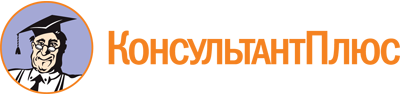 Закон Краснодарского края от 26.06.2002 N 498-КЗ
(ред. от 06.10.2023)
"Об Уполномоченном по правам ребенка в Краснодарском крае"
(принят ЗС КК 19.06.2002)Документ предоставлен КонсультантПлюс

www.consultant.ru

Дата сохранения: 11.11.2023
 26 июня 2002 годаN 498-КЗСписок изменяющих документов(в ред. Законов Краснодарского краяот 05.05.2004 N 693-КЗ, от 02.06.2006 N 1031-КЗ, от 08.06.2007 N 1253-КЗ,от 13.03.2008 N 1413-КЗ, от 05.06.2008 N 1487-КЗ, от 05.05.2009 N 1729-КЗ,от 02.03.2012 N 2436-КЗ, от 02.04.2013 N 2687-КЗ, от 03.12.2013 N 2844-КЗ,от 03.10.2014 N 3030-КЗ, от 05.11.2014 N 3041-КЗ, от 30.12.2015 N 3319-КЗ,от 29.04.2016 N 3380-КЗ, от 12.02.2018 N 3744-КЗ, от 05.10.2018 N 3867-КЗ,от 05.05.2019 N 4038-КЗ, от 08.06.2020 N 4294-КЗ, от 13.07.2021 N 4489-КЗ,от 30.12.2022 N 4839-КЗ, от 03.02.2023 N 4852-КЗ, от 06.10.2023 N 4976-КЗ)